План мероприятий шестого школьного дня 10.02.2024День пропаганды здорового образа жизни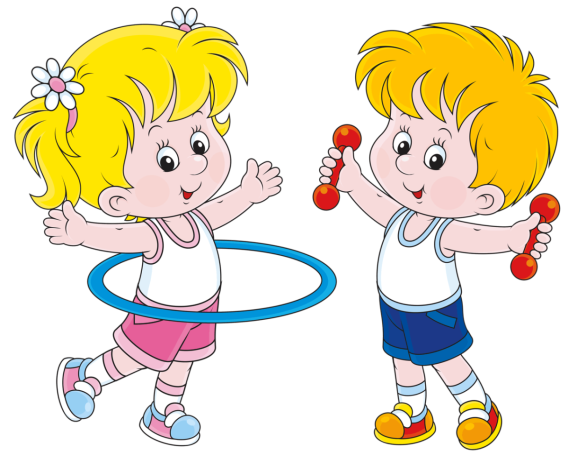 МероприятияВремяКлассМесто проведенияОтветственныеУрок здоровья «Компьютер и здоровье детей»11.00-11.451-9,11Школьные кабинетыКлассные руководителиСпортивный праздник  «От значка к  олимпийской медали»12.00-12.451-10Спортивный залЧернак С.А.